Unit 4 Lesson 11: Sumemos decenas a números de dos dígitosWU Verdadero o falso: Decenas y unidades (Warm up)Student Task StatementDecide si cada afirmación es verdadera o falsa.Prepárate para explicar tu razonamiento.1 Sumemos decenas y números de dos dígitosStudent Task StatementEn cada caso, encuentra el número que hace que la ecuación sea verdadera.
Muestra cómo pensaste. Usa dibujos, números o palabras.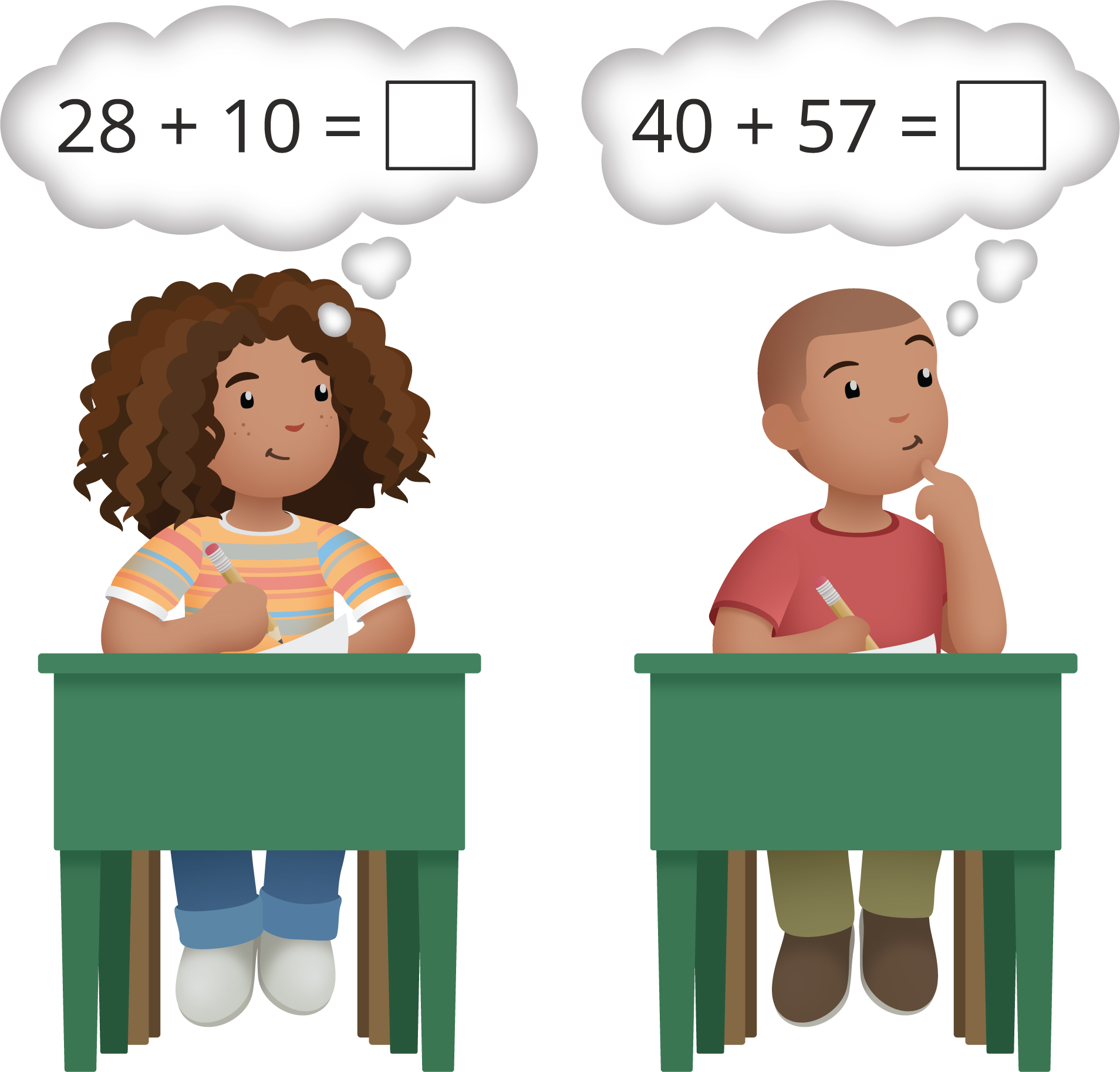 2 El dígito desconocidoStudent Task StatementEsta ecuación es verdadera.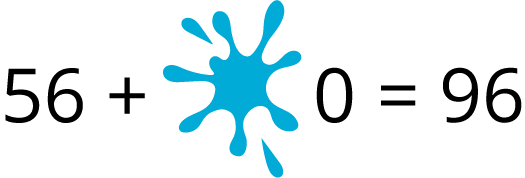 ¿Qué dígito está debajo de la mancha?
Muestra cómo pensaste. Usa dibujos, números o palabras.Esta ecuación no es verdadera.
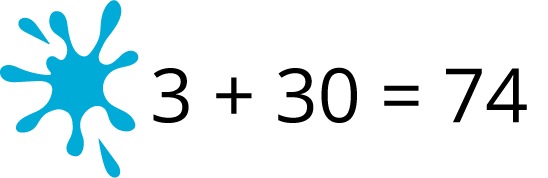 Muestra por qué no es verdadera. Usa dibujos, números o palabras.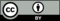 © CC BY 2021 Illustrative Mathematics®